 Муниципальное бюджетное учреждение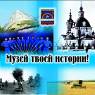                  «Краеведческий музей Иловлинского муниципального района»                       Отдел культуры и библиотечного обслуживания                     Администрации Иловлинского муниципального района Волгоградской области                        403071, Волгоградской обл. Иловлинский район, р.п.Иловля,  ул. Будённого,  62                   Тел: 844-67-528-81, E–mail: lkraevmuz12@уandex.ru       Автопробег «Вахта Памяти»по местам боевой славы 192-й стрелковой дивизии     Автопробег  прибыл  в райцентр Иловля Волгоградской области  27 июня 2019 года.  В нём  участвовали ветераны и военнослужащие 236 полка Росгвардии, территориальных Управлений Центрального округа Росгвардии, при содействии музея 192-й Оршанско-Хинганской стрелковой дивизии в школе № 1347 г. Москвы, музея Оршанско-Хинганского Центрального округа Росгвардии.  Участники пробега в течение 6 дней проследовали  по боевому пути  дивизии для увековечивания памяти погибших воинов,  отдания воинских почестей погибшим воинам,  обмена  информацией по её истории.       Автопробег стартовал  в городе Москва и проследовал по маршруту: Москва -  Калужская область –  Воронеж– Клетская Волгоградской области – хутор Верхняя Бузиновка Клетского района –  Волгоград – Иловля Волгоградской области – Воронеж – Москва.     В Иловлинском районе,  где в мае-июне 1942 года  проходило  2-е формирование 192-й дивизии участников автопробега встретила делегация,  во главе с заместителем  главы администарции  района  по социальным вопросам Вязовой Е.В.  В составе делегации председатель  Районного совета ветеранов Бобылёв В.А.,  военный  комиссар по   Иловлинскому  и Ольховскому  районам,   майор Качурин А.В.,  директор Краеведческого музея Иловлинского муниципального района  Чекунов Г.Е.              После возложения венков и цветов  на мемориальном комплексе в Парке Победы,  состоялась встреча  со школьниками Иловлинской СОШ №1.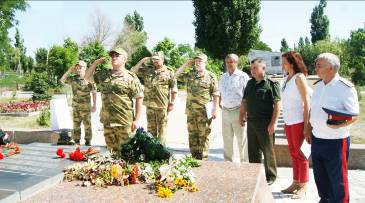 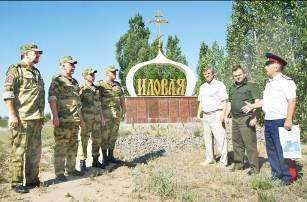 История 192 дивизии – это рассказ о стойкости наших солдат в драматические дни июля-августа 1942 года. 10 июля 1942 г.  дивизия была поднята по боевой тревоге, и совершив из Иловли  много километровый марш в пешем строю, вышла к станице Сиротинской. Переправилась на правый берег Дона и заняла полосу обороны от станицы Клетской до  хутора Калмыкова протяженностью 42 км. 17 июля 1942 года передовой отряд 192-й стрелковой дивизии в составе 676-го стрелкового полка и приданных ему частей  у хутора Пронин вступил в бой с противником.  С этого дня и начинается  Сталинградская битва. Сдерживая натиск многократно превосходящего противника,  неся огромные  потери,  дивизия на дальних подступах к  Дону сумела  вместе с другими воинскими частями на месяц задержать продвижение противника к Волге. Она трижды попадала в окружение,  погибли большинство старших офицеров. На 20 августа в составе 192-й стрелковой дивизии  из 12 тыс.человек оставалось 1238 человека личного состава. 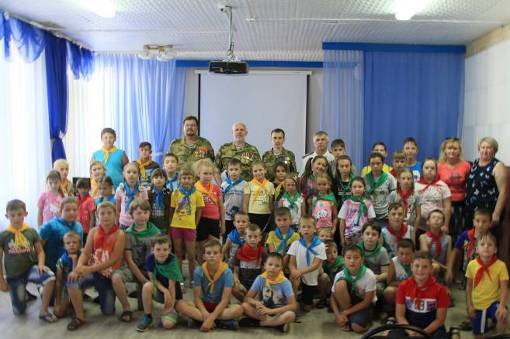       Также участники пробега посетили Краеведческий музей и окрестности р.п.Иловля,   лесную зону недалеко от хутора Яблочный где тогда  размещались полевые лагеря 192-й дивизии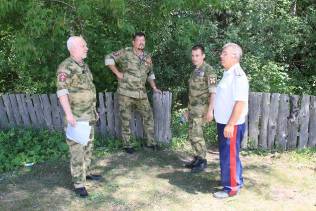 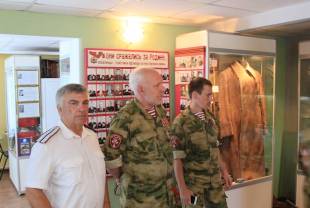        Экипаж автопробега «Вахта памяти: мл. сержант Сапронов А.В.,  майор Куликов В.А., подполковник Сапронов А.В, ряд. Локотков В.А.,  высказал слова глубокой благодарности иловлинцам за оказанное внимание,  чёткую организацию и проведение программы их  пребывания: -  Автопробег «Вахта памяти»  завершается.  Мы возвращаемся к своим привычным служебным делам, но в нашей памяти остаются впечатления от посещений святых мест, где находятся братские могилы наших воинов, от встреч с замечательными людьми, которые знают, помнят и передают молодому поколению, какой ценой досталась нашему народу Великая Победа над злейшим врагом человечества – фашизмом. Исп: Чекунов Г.Е.